Lacock Primary School Year 1/2 – Great Fire of London 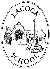 Lacock Primary School Year 1/2 – Great Fire of London Lacock Primary School Year 1/2 – Great Fire of London Lacock Primary School Year 1/2 – Great Fire of London Important Vocabulary Important Vocabulary 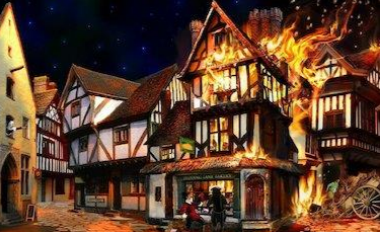 In1666, lots of people had houses made from wood and straw which burned easily. Houses were also built very close together. There had been no rain so the buildings were very dry and a gentle breeze blew the fire from one house to another.Key Skills BakeryA place where bread and cakes are madeIn1666, lots of people had houses made from wood and straw which burned easily. Houses were also built very close together. There had been no rain so the buildings were very dry and a gentle breeze blew the fire from one house to another.To place events on a timelineTo recognise similarities and differences to todayTo understand how we find out about the past and sources of evidence.LondonThe Capital city of EnglandIn1666, lots of people had houses made from wood and straw which burned easily. Houses were also built very close together. There had been no rain so the buildings were very dry and a gentle breeze blew the fire from one house to another.To place events on a timelineTo recognise similarities and differences to todayTo understand how we find out about the past and sources of evidence.DiaryA book where people write about their livesIn1666, lots of people had houses made from wood and straw which burned easily. Houses were also built very close together. There had been no rain so the buildings were very dry and a gentle breeze blew the fire from one house to another.Important PeopleKing Charles IIThe King of England at that timeIn1666, lots of people had houses made from wood and straw which burned easily. Houses were also built very close together. There had been no rain so the buildings were very dry and a gentle breeze blew the fire from one house to another.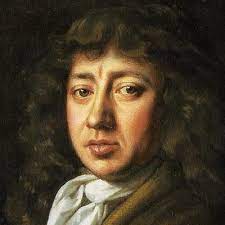 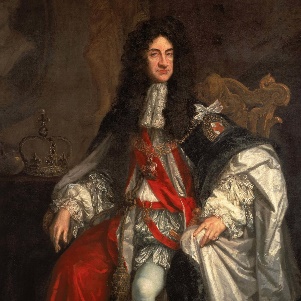      Samuel Pepys           King Charles IIA famous man who wrote about            The King of England in 1666the fire in his diary.1666The year that the fire startedIn1666, lots of people had houses made from wood and straw which burned easily. Houses were also built very close together. There had been no rain so the buildings were very dry and a gentle breeze blew the fire from one house to another.     Samuel Pepys           King Charles IIA famous man who wrote about            The King of England in 1666the fire in his diary.EyewitnessSomeone who saw something happenIn1666, lots of people had houses made from wood and straw which burned easily. Houses were also built very close together. There had been no rain so the buildings were very dry and a gentle breeze blew the fire from one house to another.     Samuel Pepys           King Charles IIA famous man who wrote about            The King of England in 1666the fire in his diary.Thatched roofA roof made from strawIn1666, lots of people had houses made from wood and straw which burned easily. Houses were also built very close together. There had been no rain so the buildings were very dry and a gentle breeze blew the fire from one house to another.     Samuel Pepys           King Charles IIA famous man who wrote about            The King of England in 1666the fire in his diary.FlammableA material that can easily catch fire.In1666, lots of people had houses made from wood and straw which burned easily. Houses were also built very close together. There had been no rain so the buildings were very dry and a gentle breeze blew the fire from one house to another.     Samuel Pepys           King Charles IIA famous man who wrote about            The King of England in 1666the fire in his diary.Tower of LondonThe King lived here in 1666                Fire Fighting tools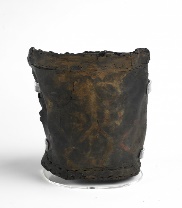 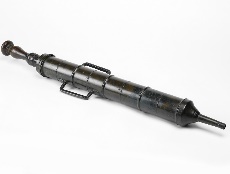 Leather bucket           Water squirt                Fire Fighting toolsLeather bucket           Water squirtKey Knowledge Key Knowledge                 Fire Fighting toolsLeather bucket           Water squirt                Fire Fighting toolsLeather bucket           Water squirt2nd September 1666        Fire started in Thomas Farriner’s Bakery in Pudding Lane.3rd - September 1666      Fire continued to spread4th September                   St Paul’s Cathedral caught fire5th September                   Wind dropped so fire slowed down6th September                   Fire was put out. Only 6 people died.We know about the fire because people wrote about it in letters and in diaries.2nd September 1666        Fire started in Thomas Farriner’s Bakery in Pudding Lane.3rd - September 1666      Fire continued to spread4th September                   St Paul’s Cathedral caught fire5th September                   Wind dropped so fire slowed down6th September                   Fire was put out. Only 6 people died.We know about the fire because people wrote about it in letters and in diaries.What I should already know: What I should already know: What I should already know: What I should already know: 